Την Τετάρτη 21 Μαρτίου η δεύτερη συνεδρίαση του Δημοτικού Συμβουλίου Μαθητών του Δήμου ΛαμιέωνΤην Τετάρτη 21 Μαρτίου και ώρα 18:30 θα πραγματοποιηθεί στην αίθουσα του Δημοτικού Συμβουλίου, στην οδό Αινιάνων 6-8, η δεύτερη συνεδρίαση του Δημοτικού Συμβουλίου Μαθητών του Δήμου Λαμιέων που διοργανώνει ο Δήμος Λαμιέων σε συνεργασία με τη Διεύθυνση Δευτεροβάθμιας Εκπαίδευσης Φθιώτιδας, με σκοπό την ευαισθητοποίησή τους σε αρχές, κανόνες και αξίες της αυτοδιοίκησης.Σαράντα ένας μαθητές Γυμνασίων και Λυκείων του Δήμου μας θα καθίσουν στα έδρανα των Δημοτικών Συμβούλων και θα απευθύνουν ερωτήματα και προτάσεις στη συνεδρίαση που θα έχει ως θέμα: «Ψηφιακή εποχή: νέες τεχνολογίες στο σχολείο και στο Δήμο μου»Στόχος της Δημοτικής Αρχής είναι να δοθεί στους νέους και στις νέες του Δήμου μας, μέσω της δράσης αυτής που πραγματοποιείται φέτος για δεύτερη χρονιά και φιλοδοξούμε να γίνει θεσμός, η ευκαιρία για μια βιωματική εμπειρία του τρόπου λειτουργίας του Δημοτικού Συμβουλίου, του ανώτατου θεσμικού οργάνου της πρωτοβάθμιας αυτοδιοίκησης.Από το Γραφείο Τύπου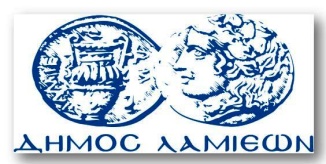                  ΠΡΟΣ: ΜΜΕ                                               ΔΗΜΟΣ ΛΑΜΙΕΩΝ                                                   Γραφείου Τύπου                                               & Επικοινωνίας                                            Λαμία, 15/3/2018